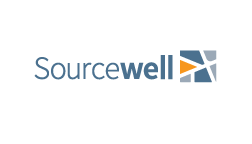 Required Reporting Procedures and Household & Background Study RosterThis document explains required reporting requirements for licensed family childcare and can be used to inform your licensor of changes within your household roster.Updated 05/02/2022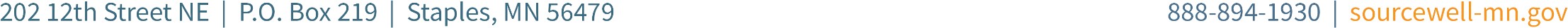 Sourcewell	Page 2 of 3Family Child Care Household & Background Study RosterThis form needs to be completed annually and the roster should include all household residents and all individuals required to have a background study (substitutes, 2nd adult caregivers, and helpers).Date household roster completed: __	Roster UpdatesNew household memberFull name: 		Date of birth:	____	Relationship:			Move in date: __		 Background study required to be initiated: ☐Yes ☐No	If no, date study completed: _	Household member moved outFull name: 		Date of birth: ___	_Relationship:		Move out date: __	New caregiver/employee/substitute/helperFull name: 		Date of birth		Relationship:			Start / Move in date: __		 Background study required to be initiated: ☐Yes ☐No	If no, date study completed: _	Report criminal or maltreatment incident, etc. of individual on household rosterFull name: 		Date of birth: ___	_Relationship:		Move in date: __	 Explain: __			By signing, I/we certify that all the information in this form is TRUE and CORRECT. Signature	Print Name	DateReportable IncidentTimeframe and Notification RequirementsStatute/RuleAny suspected physical abuse, sexual abuse, or neglectImmediately notify your County Social Service’s intake followed by report to your licensor via phone or emailImmediately call 911 if you suspect a child to be in imminent danger or child abandonment9502.0375Subp. 1, 2bAny death of a child outside the program when abuse is suspectedImmediately notify law enforcement9502.0375Subp. 1, 2bAny serious injury or death that occurs in the childcare program. Serious injury is defined as one that receivedmedical care.Immediately notify your licensor via phone call or email followed by submission of the Serious Injury Reporting Form9502.0375Subp. 2dAny possible maltreatment or criminal charge or conviction by anyone in your household or associated with your program; including any court involvement, a charge or conviction of a felony or misdemeanor, any other criminal history, history of maltreatment of vulnerable adult or minor, any other legal issues, chemical dependency treatment, having a minor childplaced in foster or residential care, involvement in domestic violence or restraining ordersImmediately notify your licensor by submitting the updated household roster information on this form245C.05.Subd. 6Before a household member turns 13 and 18 years oldImmediately notify your licensor so a background study can be initiated by the time individual turns 13 and 18 years old245C.03Subd. 1(2)Animal bites or scratches that occur to a child in careImmediately notify the parents of the child the day of the injuryImmediately notify public health or your licensor by phone or email9502.0435Subp. 12 f,gAny suspected case of reportable diseaseImmediately or within one day (depending on disease) notify public health. Reportable illnesses and public health contact information can be found at: https://www.health. state.mn.us/diseases/reportable/rule/poster.pdf9502.0435Subp. 16eOccurrence of a fire that requires the response of thefire departmentWithin 48 hours notify your licensor via phone or email9502.0375Subp. 2cThe use of an Emergency ReplacementWithin 7 days notify your licensor via phone or email of thecircumstances that led to the use of an emergency replacement245A.53Subd. 2 (e)Any change in household membership (eg: new baby, individual moves in or out, etc.) Any addition of an employee, substitute, caregiver, or helper who will be providing care or any individual that will have unsupervised access to childrenImmediately if a background study is required, update the household roster on this form and return to your licensor who will initiate a study; individuals cannot live in the home or provide care until a background study has been cleared.Within 30 days if the change does not require a background study, update the household roster on this form and return to your licensor9502.0375Subp. 2a245C.03Subd. 1(3)(4)(6)Full NameDate of BirthRelationshipDate when backgroundstudy was completed(if applicable)Date Fingerprinted  Determination Expiration DateSignatureApplicantDateSignatureCo-applicantDate